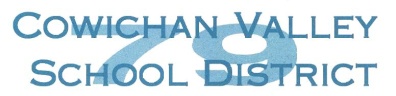 School District #79 (Cowichan Valley)Authorization to Observe Student and/or to Share Verbal Information About the Student as it Pertains to the ObservationI,  hereby authorize                               (Parent/Legal Guardian), to observe my child,                        (name of person and agency), in the school setting.                            (name of school)I give permission for information to be shared regarding my child for the following purpose(s):Please Note:  A Consent for Release of Information Form must be signed for release of written information, reports, etc.       (Signature of Parent/Legal Guardian)                                     (Date)